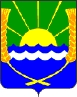 АДМИНИСТРАЦИЯ КРАСНОСАДОВСКОГО СЕЛЬСКОГО ПОСЕЛЕНИЯПОСТАНОВЛЕНИЕот 07.04.2023 №41/8п. Красный СадО внесении изменений в постановлениеАдминистрации Красносадовского сельского поселения от 28.06.2019 №65/1 «Об утверждении муниципальной программы Красносадовского сельского поселения «Развитие малого и среднего предпринимательства в Красносадовском сельском поселении»	 В соответствии с постановлениями Администрации Красносадовского сельского поселения от 17.10.2018г.  № 86/1 «Об утверждении Порядка разработки, реализации и оценки эффективности муниципальных программ Красносадовского сельского поселения», от 17.10.2018г. №86/2 «Об утверждении Перечня муниципальных программ Красносадовского сельского поселения», решением Собрания депутатов Красносадовского сельского поселения Азовского района от 27.12.2022 №60 «О бюджете Красносадовского сельского поселения Азовского района на 2023 год и плановый период 2024 и 2025 годов», Администрация Красносадовского сельского поселения ПОСТАНОВЛЯЕТ:1. 	В постановление Администрации Красносадовского сельского поселения от 28.06.2019г. №65/1  «Об утверждении муниципальной программы Красносадовского сельского поселения «Развитие малого и среднего предпринимательства в Красносадовском сельском поселении» внести следующие изменения:1.1. В приложении №1 к постановлению Администрации Красносадовского сельского поселения от 26.06.2019г. №65/1 пункт «Ресурсное обеспечение муниципальной программы» изложить в новой редакции:1.2. В приложении №1 к постановлению Администрации Красносадовского сельского поселения от 26.06.2019г. №65/1 пункт «Ресурсное обеспечение  подпрограммы» изложить в новой редакции:1.3.  Приложения №3, 4  к муниципальной программе изложить в новой редакции согласно приложению к настоящему постановлению.2. Настоящее постановление вступает в силу с момента подписания и подлежит официальному обнародованию на сайте Администрации Красносадовского сельского поселения www.krasnosadovskoe.ru.	3. Контроль за исполнением настоящего постановления оставляю за собой.               Глава Администрации Красносадовского сельского поселения	         		               Н.П.ПивненкоПриложение к постановлению администрацииКрасносадовского сельского поселенияот 07.04.2023 №41/8«Приложение № 3к муниципальной  программеКрасносадовского сельского поселения «Развитие малого и среднего предпринимательства в Красносадовском сельском поселении»Расходы бюджета Администрации Красносадовского сельского поселения на реализацию муниципальной программы Администрации Красносадовского сельского поселения «Развитие малого и среднего предпринимательства в Красносадовском сельском поселении»Примечание.1. Х – данные ячейки не заполняются.2. Список используемых сокращений:ВР – вид расходов;ГРБС – главный распорядитель бюджетных средств;РзПр – раздел, подраздел;ЦСР – целевая статья расходов.Приложение № 4к муниципальной программеКрасносадовского сельского поселения «Развитие малого и среднего предпринимательства в Красносадовском сельском поселении»РАСХОДЫна реализацию муниципальной программы Красносадовского сельского поселения «Развитие малого и среднего предпринимательства в Красносадовском сельском поселении»Ресурсное обеспечение муниципальной программыобъем бюджетных ассигнований на реализацию муниципальной программы из средств бюджета сельского поселения составляет – 18,0 тыс. рублей, в том числе:2019 год – 3,0 тыс. рублей;2020 год – 3,0 тыс. рублей;2021 год – 0,0 тыс. рублей;2022 год – 3,0 тыс. рублей;2023 год – 3,0 тыс. рублей;2024 год – 3,0 тыс. рублей;2025 год – 3,0 тыс. рублей;2026 год – 0,0 тыс. рублей;2027 год – 0,0 тыс. рублей;2028 год – 0,0 тыс. рублей;2029 год – 0,0 тыс. рублей;2030 год – 0,0 тыс. рублей.Ресурсное обеспечение  подпрограммыобъем бюджетных ассигнований на реализацию  подпрограммы из средств бюджета сельского поселения составляет – 18,0 тыс. рублей, в том числе:2019 год – 3,0 тыс. рублей;2020 год – 3,0 тыс. рублей;2021 год – 0,0 тыс. рублей;2022 год – 3,0 тыс. рублей;2023 год – 3,0 тыс. рублей;2024 год – 3,0 тыс. рублей;2025 год – 3,0 тыс. рублей;2026 год – 0,0 тыс. рублей;2027 год – 0,0 тыс. рублей;2028 год – 0,0 тыс. рублей;2029 год – 0,0 тыс. рублей;2030 год – 0,0 тыс. рублей.Номер и наименование 
программы, основного мероприятия программыОтветственный 
исполнитель, 
соисполнитель, 
 участникКод бюджетной 
классификации расходовКод бюджетной 
классификации расходовКод бюджетной 
классификации расходовКод бюджетной 
классификации расходовОбъем расходов всего (тыс. рублей)В том числе по годам реализациимуниципальной программы (тыс. рублей)В том числе по годам реализациимуниципальной программы (тыс. рублей)В том числе по годам реализациимуниципальной программы (тыс. рублей)В том числе по годам реализациимуниципальной программы (тыс. рублей)В том числе по годам реализациимуниципальной программы (тыс. рублей)В том числе по годам реализациимуниципальной программы (тыс. рублей)В том числе по годам реализациимуниципальной программы (тыс. рублей)В том числе по годам реализациимуниципальной программы (тыс. рублей)В том числе по годам реализациимуниципальной программы (тыс. рублей)В том числе по годам реализациимуниципальной программы (тыс. рублей)В том числе по годам реализациимуниципальной программы (тыс. рублей)В том числе по годам реализациимуниципальной программы (тыс. рублей)Номер и наименование 
программы, основного мероприятия программыОтветственный 
исполнитель, 
соисполнитель, 
 участникГРБСРзПрЦСРВРОбъем расходов всего (тыс. рублей)20192020 202120222023 2024 2025 2026202720282029203012345678910111213141516171819Муниципальная программа Администрации Красносадовского сельского поселения «Развитие малого и среднего предпринимательства в Красносадовском сельском поселении»всегов том числе:XХХХ18,03,03,00,03,03,03,03,00,00,00,00,00,0Муниципальная программа Администрации Красносадовского сельского поселения «Развитие малого и среднего предпринимательства в Красносадовском сельском поселении»Администрация Красносадовского сельского поселенияXXX18,03,03,00,03,03,0303,00,00,00,00,00,0Основное мероприятие 1.1 Информационное и консультационное сопровождение предпринимателей и граждан, желающих организовать собственное деловсего в том числе:XXXX18,03,03,00,03,03,03,03,00,00,00,00,00,0Основное мероприятие 1.1 Информационное и консультационное сопровождение предпринимателей и граждан, желающих организовать собственное делоАдминистрация Красносадовского сельского поселения9510113161002876024018,03,03,00,03,03,03,03,00,00,00,00,00,0Основное мероприятие 1.2. Методическое обеспечение субъектов малого и среднего предпринимательствавсего в том числе:XXXX-------------Основное мероприятие 1.2. Методическое обеспечение субъектов малого и среднего предпринимательстваАдминистрация Красносадовского сельского поселения951----------------Основное мероприятие 1.3. Формирование положительного имиджа субъектов малого и среднего предпринимательствавсего в том числе:XXXX-------------Основное мероприятие 1.3. Формирование положительного имиджа субъектов малого и среднего предпринимательстваАдминистрация Красносадовского сельского поселения-----------------Основное мероприятие 1.4. Обеспечение благоприятных условий развития субъектов малого и среднего предпринимательствавсего в том числе:XXXX-------------Основное мероприятие 1.4. Обеспечение благоприятных условий развития субъектов малого и среднего предпринимательстваАдминистрация Красносадовского сельского поселения-----------------Основное мероприятие 2.1. Проведение статистических исследований социально-экономических показателей развития субъектов МСПвсего в том числе:XXXX-------------Основное мероприятие 2.1. Проведение статистических исследований социально-экономических показателей развития субъектов МСПАдминистрация Красносадовского сельского поселения951XXX-------------№п/пНаименование муниципальной программы, номер и наименование подпрограммыИсточник финансированияОбъем расходов,всего(тыс. рублей)В том числе по годам реализации муниципальной программыВ том числе по годам реализации муниципальной программыВ том числе по годам реализации муниципальной программыВ том числе по годам реализации муниципальной программыВ том числе по годам реализации муниципальной программыВ том числе по годам реализации муниципальной программыВ том числе по годам реализации муниципальной программыВ том числе по годам реализации муниципальной программыВ том числе по годам реализации муниципальной программыВ том числе по годам реализации муниципальной программыВ том числе по годам реализации муниципальной программыВ том числе по годам реализации муниципальной программы№п/пНаименование муниципальной программы, номер и наименование подпрограммыИсточник финансированияОбъем расходов,всего(тыс. рублей)201920202021202220232024202520262027202820292030123456789101112131415161.Муниципальная программа Красносадовского сельского поселения «Развитие малого и среднего предпринимательства в Красносадовском сельском поселении»всего 18,03,03,00,03,03,03,03,00,00,00,00,00,01.Муниципальная программа Красносадовского сельского поселения «Развитие малого и среднего предпринимательства в Красносадовском сельском поселении»местный бюджет18,03,03,00,03,03,03,03,00,00,00,00,00,01.Муниципальная программа Красносадовского сельского поселения «Развитие малого и среднего предпринимательства в Красносадовском сельском поселении»безвозмездные поступления в бюджет поселения–––––––––––––1.Муниципальная программа Красносадовского сельского поселения «Развитие малого и среднего предпринимательства в Красносадовском сельском поселении»в том числе за счет средств:1.Муниципальная программа Красносадовского сельского поселения «Развитие малого и среднего предпринимательства в Красносадовском сельском поселении»федерального бюджета–––––––––––––1.Муниципальная программа Красносадовского сельского поселения «Развитие малого и среднего предпринимательства в Красносадовском сельском поселении»областного бюджета–––––––––––––1.Муниципальная программа Красносадовского сельского поселения «Развитие малого и среднего предпринимательства в Красносадовском сельском поселении»районного бюджета–––––––––––––1.Муниципальная программа Красносадовского сельского поселения «Развитие малого и среднего предпринимательства в Красносадовском сельском поселении»внебюджетные источники–––––––––––––2.Подпрограмма «Развитие малого и среднего предпринимательства в Красносадовском сельском поселении»всего 18,03,03,00,03,03,03,03,00,00,00,00,00,02.Подпрограмма «Развитие малого и среднего предпринимательства в Красносадовском сельском поселении»местный бюджет18,03,03,00,03,03,03,03,00,00,00,00,00,02.Подпрограмма «Развитие малого и среднего предпринимательства в Красносадовском сельском поселении»безвозмездные поступления в бюджет поселения–––––––––––––2.Подпрограмма «Развитие малого и среднего предпринимательства в Красносадовском сельском поселении»в том числе за счет средств:2.Подпрограмма «Развитие малого и среднего предпринимательства в Красносадовском сельском поселении»федерального бюджета–––––––––––––2.Подпрограмма «Развитие малого и среднего предпринимательства в Красносадовском сельском поселении»областного бюджета–––––––––––––2.Подпрограмма «Развитие малого и среднего предпринимательства в Красносадовском сельском поселении»районного бюджета–––––––––––––2.Подпрограмма «Развитие малого и среднего предпринимательства в Красносадовском сельском поселении»внебюджетные источники–––––––––––––